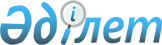 Мәслихаттың 2011 жылғы 24 желтоқсандағы № 370 "Қостанай қаласының 2011-2013 жылдарға арналған бюджеті туралы" шешіміне өзгерістер енгізу туралыҚостанай облысы Қостанай қаласы мәслихатының 2011 жылғы 11 қарашадағы № 469 шешімі. Қостанай облысы Қостанай қаласының Әділет басқармасында 2011 жылғы 17 қарашада № 9-1-172 тіркелді

      "Қазақстан Республикасындағы жергілікті мемлекеттік басқару және өзін-өзі басқару туралы" Қазақстан Республикасының 2001 жылғы 23 қаңтардағы Заңының 6-бабы 1-тармағы 1) тармақшасына сәйкес Қостанай қалалық мәслихаты ШЕШТІ:



      1. "Қостанай қаласының 2011-2013 жылдарға арналған бюджеті туралы" мәслихаттың 2010 жылғы 24 желтоқсандағы № 370 шешіміне (Нормативтік құқықтық актілерді мемлекеттік тіркеу тізілімінде № 9-1-160 тіркелген, 2011 жылдың 11 қаңтарында "Қостанай" газетінде жарияланған) мынадай өзгерістер енгізілсін:



      көрсетілген шешімнің 1-тармағының 1), 2), 3), 4), 5), 6)тармақшалары жаңа редакцияда жазылсын:

      "1) кірістер – 15608517,8 мың теңге, оның ішінде мыналар бойынша:

      салықтық түсімдер – 11002245,0 мың теңге;

      салықтық емес түсімдер – 41285,0 мың теңге;

      негізгі капиталды сатудан түсетін түсімдер – 876003,0 мың теңге;

      трансферттер түсімдері – 3688984,8 мың теңге;

      2) шығыстар – 16512234,3 мың теңге;

      3) таза бюджеттік кредиттеу – 0;

      4) қаржы активтерімен операциялар бойынша сальдо – 55280,0 мың теңге, оның ішінде:

      қаржы активтерін сатып алу – 55280,0 мың теңге;

      5) бюджет тапшылығы – -958996,5 мың теңге;

      6) бюджет тапшылығын қаржыландыру – 958996,5 мың теңге.";



      көрсетілген шешімнің 3-2 тармағы жаңа редакцияда жазылсын:

      "3-2. 2011 жылға арналған қалалық бюджетте мынадай мөлшерде нысаналы ағымдағы трансферттер және республикалық бюджеттен дамуға трансферттер түсімі қарастырылғаны ескерілсін:

      эпизоотияға қарсы іс-шараларды өткізуге 1828,4 мың теңге сомасында;

      мектепке дейінгі білім беру ұйымдарында мемлекеттік білім тапсырысын іске асыруға 70007,0 мың теңге сомасында;

      негізгі орта және жалпы орта білім беру мемлекеттік мекемелерінде физика, химия, биология кабинеттерін оқу жабдықтарымен жарақтандыруға 16384,0 мың теңге сомасында;

      бастауыш, негізгі орта және жалпы орта білім беру мемлекеттік мекемелерінде лингафондық және мультимедиялық кабинеттерді ашуға 5316,7 мың теңге сомасында;

      үйінде оқытылатын мүгедек балаларды жабдықпен, бағдарламалық қамтумен қамтамасыз етуге 8357,0 мың теңге сомасында;

      қамқоршыларға (асыраушыларға) жетім баланы (жетім балаларды) және ата-анасының қамқорлығынсыз қалған баланы (балаларды) ұстауға арналған ақшалай қаражаттарды ай сайын төлеуге 46418,0 мың теңге сомасында;

      мемлекеттік қажеттіліктер үшін жер телімдерін алып тастауға 9081,0 мың теңге сомасында;

      инженерлік-коммуникациялық инфрақұрылымды дамытуға, жайластыруға және (немесе) сатып алуға 689270,0 мың теңге сомасында;

      мемлекеттік коммуналдық тұрғын үй қорының тұрғын үйінің құрылысына және (немесе) сатып алуға 67100,0 мың теңге сомасында;

      сумен жабдықтау жүйесін дамытуға 819842,0 мың теңге сомасында;

      коммуналдық шаруашылықты дамытуға 135000,0 мың теңге сомасында.";



      көрсетілген шешімнің 3-4 тармағы жаңа редакцияда жазылсын:

      "3-4. 2011 жылға арналған қалалық бюджетте "Бизнестің жол картасы – 2020" бағдарламасының шеңберінде өңірлерде жеке кәсіпкерлікті қолдауға республикалық бюджеттен 12870,0 мың теңге сомасында нысаналы ағымдағы трансферттер түсімінің қарастырылғаны ескерілсін.";



      көрсетілген шешімнің 3-6, 3-7 тармақтары жаңа редакцияда жазылсын:

      "3-6. 2011 жылға арналған қалалық бюджетте мына мөлшерлерде республикалық бюджеттен нысаналы ағымдағы трансферттер сомаларының түсімі қарастырылғаны ескерілсін:

      мектеп мұғалімдері мен мектепке дейін білім беру ұйымдарының тәрбиешілеріне біліктілік санаты үшін қосымша ақының мөлшерін ұлғайтуға 39870,0 мың теңге сомасында.



      3-7. 2011 жылға арналған қалалық бюджетте Жұмыспен қамту 2020 бағдарламасы шеңберіндегі іс-шараларды іске асыруға республикалық бюджеттен мынадай мөлшерде нысаналы ағымдағы трансферттер сомасы түсімінің қарастырылғаны ескерілсін:

      жалақыны ішінара субсидиялауға 17870,0 мың теңге сомасында;

      жұмыспен қамту орталықтарын құруға 16333,0 мың теңге сомасында.";



      көрсетілген шешімнің 1 қосымшасы осы шешімнің қосымшасына сәйкес жаңа редакцияда жазылсын.



      2. Осы шешім 2011 жылдың 1 қаңтарынан бастап қолданысқа енгізіледі.      Сессия төрағасы,

      № 8 сайлау округі

      бойынша депутаты                           Н. Шонов      Қостанай қалалық

      мәслихатының хатшысы                       Г. Уралова      КЕЛІСІЛДІ:      "Қостанай қаласы

      әкімдігінің қаржы

      бөлімі" мемлекеттік

      мекемесінің бастығы

      ________ Р. Айтқожинова      "Қостанай қаласы

      әкімдігінің

      экономика және

      бюджеттік жоспарлау

      бөлімі" мемлекеттік

      мекемесінің бастығы

      __________ Н. Дорошок

Мәслихаттың         

2011 жылғы 11 қарашадағы   

№ 469 шешіміне қосымша    Мәслихаттың         

2010 жылғы 24 желтоқсандағы  

№ 370 шешіміне 1-қосымша    Қостанай қаласының 2011 жылға арналған бюджеті
					© 2012. Қазақстан Республикасы Әділет министрлігінің «Қазақстан Республикасының Заңнама және құқықтық ақпарат институты» ШЖҚ РМК
				СанатыСанатыСанатыСанатыСома,

мың теңгеСыныбыСыныбыСыныбыСома,

мың теңгеІшкі сыныбыІшкі сыныбыСома,

мың теңгеАтауыСома,

мың теңгеI. Кірістер15608517,81000Салықтық түсімдер110022451010Табыс салығы53579901012Жеке табыс салығы53579901030Әлеуметтік салық36999801031Әлеуметтік салық36999801040Меншікке салынатын салықтар13275901041Мүлікке салынатын салықтар6769501043Жер салығы1624401044Көлік құралдарына салынатын салық4882001050Тауарларға, жұмыстарға және

қызметтерге салынатын ішкі

салықтар4075451052Акциздер1251151053Табиғи және басқа да ресурстарды

пайдаланғаны үшін түсетін түсімдер436201054Кәсіпкерлік және кәсіби қызметті

жүргізгені үшін алынатын алымдар2043801055Ойын бизнесіне салық344301080Заңдық мәнді іс-әрекеттерді

жасағаны және (немесе) оған

уәкілеттігі бар мемлекеттік

органдар немесе лауазымды адамдар

құжаттар бергені үшін алынатын

міндетті төлемдер2091401081Мемлекеттік баж2091402000Салықтық емес түсімдер412852010Мемлекеттік меншіктен түсетін

кірістер321552011Мемлекеттік кәсіпорындардың таза

кірісі бөлігінің түсімдері21552015Мемлекет меншігіндегі мүлікті жалға

беруден түсетін кірістер300002040Мемлекеттік бюджеттен

қаржыландырылатын, сондай-ақ

Қазақстан Республикасы Ұлттық

Банкінің бюджетінен (шығыстар

сметасынан) ұсталатын және

қаржыландырылатын мемлекеттік

мекемелер салатын айыппұлдар,

өсімпұлдар, санкциялар, өндіріп

алулар4802041Мұнай секторы ұйымдарынан түсетін

түсімдерді қоспағанда, мемлекеттік

бюджеттен қаржыландырылатын,

сондай-ақ Қазақстан Республикасы

Ұлттық Банкінің бюджетінен

(шығыстар сметасынан) ұсталатын

және қаржыландырылатын мемлекеттік

мекемелер салатын айыппұлдар,

өсімпұлдар, санкциялар, өндіріп

алулар4802060Басқа да салықтық емес түсімдер86502061Басқа да салықтық емес түсімдер86503000Негізгі капиталды сатудан түсетін

түсімдер8760033010Мемлекеттік мекемелерге бекітілген

мемлекеттік мүлікті сату6809333011Мемлекеттік мекемелерге бекітілген

мемлекеттік мүлікті сату6809333030Жерді және материалдық емес

активтерді сату1950703031Жерді сату1880203032Материалдық емес активтерді сату70504000Трансферттер түсімдері3688984,84020Мемлекеттік басқарудың жоғары

тұрған органдарынан түсетін

трансферттер3688984,84022Облыстық бюджеттен түсетін

трансферттер3688984,8Функционалдық топФункционалдық топФункционалдық топФункционалдық топФункционалдық топФункционалдық топСома

мың теңгеКіші функцияКіші функцияКіші функцияКіші функцияКіші функцияСома

мың теңгеБюджеттік бағдарламалардың әкімшісіБюджеттік бағдарламалардың әкімшісіБюджеттік бағдарламалардың әкімшісіБюджеттік бағдарламалардың әкімшісіСома

мың теңгеБағдарламаБағдарламаБағдарламаСома

мың теңгеКіші бағдарламаКіші бағдарламаСома

мың теңгеАтауыАтауыСома

мың теңгеII. Шығыстар16512234,301Жалпы сипаттағы мемлекеттік

қызметтер198810,61Мемлекеттік басқарудың жалпы

функцияларын орындайтын

өкілді, атқарушы және басқа

органдар123954,6112Аудан (облыстық маңызы бар

қала) мәслихатының аппараты15219001Аудан (облыстық маңызы бар

қала) мәслихатының қызметін

қамтамасыз ету жөніндегі

қызметтер15047,5003Мемлекеттік органдардың

күрделі шығыстары171,5122Аудан (облыстық маңызы бар

қала) әкімінің аппараты108735,6001Аудан (облыстық маңызы бар

қала) әкімінің қызметін

қамтамасыз ету жөніндегі

қызметтер101340,1003Мемлекеттік органдардың

күрделі шығыстары7395,52Қаржылық қызмет58631452Ауданның (облыстық маңызы

бар қаланың) қаржы бөлімі58631001Аудандық бюджетті орындау

және коммуналдық меншікті

(областық манызы бар қала)

саласындағы мемлекеттік

саясатты іске асыру жөніндегі

қызметтер26959003Салық салу мақсатында мүлікті

бағалауды жүргізу2500004Біржолғы талондарды беру

жөніндегі жұмысты және 

біржолғы талондарды

іске асырудан сомалар жинауды толықтығын қамтамасыз етуді

ұйымдастыру27972010Коммуналдық меншікті

жекешелендіруді ұйымдастыру150011Коммуналдық меншікке түскен

мүлікті есепке алу, сақтау,

бағалау және сату550018Мемлекеттік органдардың

күрделі шығыстары5005Жоспарлау және статистикалық

қызмет16225453Ауданның (облыстық маңызы

бар қаланың) экономика және

бюджеттік жоспарлау бөлімі16225001Экономикалық саясатты,

мемлекеттік жоспарлау жүйесін

қалыптастыру және дамыту және

ауданды (облыстық маңызы бар

қаланы) басқару саласындағы

мемлекеттік саясатты іске

асыру жөніндегі қызметтер15672004Мемлекеттік органдардың

күрделі шығыстары55302Қорғаныс20188,41Әскери мұқтаждар16933122Аудан (облыстық маңызы бар

қала) әкімінің аппараты16933005Жалпыға бірдей әскери

міндетті атқару шеңберіндегі

іс-шаралар169332Төтенше жағдайлар жөнiндегi

жұмыстарды ұйымдастыру3255,4122Аудан (облыстық маңызы бар

қала) әкімінің аппараты3255,4006Аудан (облыстық маңызы бар

ала) ауқымындағы төтенше

жағдайлардың алдын алу

және оларды жою3255,403Қоғамдық тәртіп, қауіпсіздік,

құқықтық, сот,

қылмыстық-атқару қызметі219321Құқық қорғау қызметі21932458Ауданның (облыстық маңызы

бар қаланың) тұрғын

үй-коммуналдық шаруашылығы,

жолаушылар көлігі және

автомобиль жолдары бөлімі21932021Елді мекендерде жол жүрісі

қауіпсіздігін қамтамасыз ету2193204Білім беру4707326,91Мектепке дейінгі тәрбие

және оқыту1098879464Ауданның (облыстық маңызы

бар қаланың) білім бөлімі1098879009Мектепке дейінгі тәрбие

ұйымдарының қызметін

қамтамасыз ету1059009021Мектеп мұғалімдеріне және

мектепке дейінгі ұйымдардың

тәрбиешілеріне біліктілік

санаты үшін қосымша ақы

көлемін ұлғайту398702Бастауыш, негізгі орта және

жалпы орта білім3452348,9464Ауданның (облыстық маңызы

бар қаланың) білім бөлімі3452348,9003Жалпы білім беру3215552,9006Балаларға қосымша білім беру2367969Білім беру саласындағы

өзге де қызметтер156099464Ауданның (облыстық маңызы

бар қаланың) білім бөлімі128854001Жергілікті деңгейде білім

беру саласындағы мемлекеттік

саясатты іске асыру жөніндегі

қызметтер19963005Ауданның (облыстық маңызы

бар қаланың) мемлекеттік

білім беру мекемелер үшін

оқулықтар мен оқу-әдістемелік

кешендерді сатып алу және

жеткізу46819007Аудандық (қалалық) ауқымдағы

мектеп олимпиадаларын және

мектептен тыс іс-шараларды

өткізу6297012Мемлекеттік органдардың

күрделі шығыстары1000015Жетім баланы (жетім

балаларды) және ата-аналарыны

қамқорынсыз қалған баланы

(балаларды) күтіп-ұстауға

асыраушыларына ай сайынғы

ақшалай қаражат төлемдері46418020Үйде оқытылатын мүгедек

балаларды жабдықпен,

бағдарламалық қамтыммен

қамтамасыз ету8357467Ауданның (облыстық маңызы

бар қаланың) құрылыс бөлімі27245037Білім беру объектілерін салу

және реконструкциялау2724506Әлеуметтік көмек және

әлеуметтік қамсыздандыру4629202Әлеуметтік көмек401012451Ауданның (облыстық маңызы

бар қаланың) жұмыспен қамту

және әлеуметтік бағдарламалар

бөлімі401012002Еңбекпен қамту бағдарламасы43529005Мемлекеттік атаулы әлеуметтік

көмек34940006Тұрғын үй көмегі45226007Жергілікті өкілетті

органдардың шешім бойынша

мұқтаж азаматтардың жекелеген

топтарына әлеуметтік көмек91810010Үйден тәрбиеленіп оқытылатын

мүгедек балаларды материалдық

қамтамасыз ету2014013Белгіленген тұрғылықты

жері жоқ тұлғаларды

әлеуметтік бейімдеу53699015Зейнеткерлер мен мүгедектерге

әлеуметтiк қызмет көрсету

аумақтық орталығы4239801618 жасқа дейінгі балаларға

мемлекеттік жәрдемақылар16056017Мүгедектерді оңалту жеке

бағдарламасына сәйкес, мұқтаж

мүгедектерді міндетті

гигиеналық құралдарымен

қамтамасыз етуге және ымдау

тілі мамандарының, жеке

көмекшілердің қызмет көрсету55007023Жұмыспен қамту орталықтарының

қызметін қамтамасыз ету163339Әлеуметтік көмек және

әлеуметтік қамтамасыз ету

салаларындағы өзге де

қызметтер61908451Ауданның (облыстық маңызы

бар қаланың) жұмыспен қамту

және әлеуметтік

бағдарламалар бөлімі61908001Жергілікті деңгейде халық

үшін әлеуметтік

бағдарламаларды жұмыспен

қамтуды қамтамасыз етуді іске

асыру саласындағы мемлекеттік

саясатты іске асыру жөніндегі

қызметтер59910011Жәрдемақыларды және басқа да

әлеуметтік төлемдерді

есептеу, төлеу мен жеткізу

бойынша қызметтерге ақы төлеу1000021Мемлекеттік органдардың

күрделі шығыстары99807Тұрғын үй-коммуналдық

шаруашылық4629830,31Тұрғын үй шаруашылығы2368416,9458Ауданның (облыстық маңызы

бар қаланың) тұрғын

үй-коммуналдық шаруашылығы,

жолаушылар көлігі және

автомобиль жолдары бөлімі59922002Мемлекеттiк қажеттiлiктер

үшiн жер учаскелерiн алып

қою, соның iшiнде сатып алу

жолымен алып қою және осыған

байланысты жылжымайтын

мүлiктi иелiктен айыру18882,6003Мемлекеттік тұрғын үй қорының

сақталуын ұйымдастыру13030004Азаматтардың жекелеген

санаттарын тұрғын үймен

қамтамасыз ету21274,4031Кондоминиум объектісіне

техникалық паспорттар

дайындау6735467Ауданның (облыстық маңызы

бар қаланың) құрылыс бөлімі2307344,9003Мемлекеттік коммуналдық

тұрғын үй қорының тұрғын үй

құрылысы және (немесе)

сатып алу98328004Инженерлік-коммуникациялық

инфрақұрылымды дамыту,

жайластыру және (немесе)

сатып алу707920019Тұрғын үй салу1501096,9479Ауданның (облыстық маңызы

бар қаланың) тұрғын үй

инспекциясы бөлімі1150001Жергілікті деңгейде тұрғын үй

қоры саласындағы мемлекеттік

саясатты іске асыру жөніндегі

қызметтер850005Мемлекеттік органдардың

күрделі шығыстары3002Коммуналдық шаруашылық1459194,6458Ауданның (облыстық маңызы

бар қаланың) тұрғын –үй

коммуналдық шаруашылығы,

жолаушылар көлігі және

автомобиль жолдары бөлімі1459194,6012Сумен жабдықтау және суды

бөлу жүйесінің қызмет етуі126765,4026Ауданның (облыстық маңызы

бар қаланың) коммуналдық

меншігіндегі жылу жүйелерін

қолдануды ұйымдастыру100559,2028Коммуналдық шаруашылығын

дамыту267803029Сумен жабдықтау жүйесін

дамыту9640673Елді мекендерді көркейту802218,8458Ауданның (облыстық маңызы

бар қаланың) тұрғын үй-

коммуналдық шаруашылығы,

жолаушылар көлігі және

автомобиль жолдары бөлімі802218,8015Елді мекендердегі көшелерді

жарықтандыру79279016Елді мекендердің

санитариясын қамтамасыз ету13890017Жерлеу орындарын күтіп ұстау

және туысы жоқтарды жерлеу2337,8018Елді мекендерді абаттандыру

және көгалдандыру70671208Мәдениет, спорт, туризм және

ақпараттық кеңістік3068791Мәдениет саласындағы қызмет89724455Ауданның (облыстық маңызы

бар қаланың) мәдениет және

тілдерді дамыту бөлімі89724003Мәдени–демалыс жұмысын қолдау897242Спорт78901465Ауданның (облыстық маңызы

бар қаланың) Дене шынықтыру

және спорт бөлімі78901005Ұлттық және бұқаралық спорт

түрлерін дамыту72000006Аудандық (облыстық маңызы

бар қалалық) деңгейде

спорттық жарыстар өткізу4354007Әртүрлі спорт түрлері бойынша

аудан (облыстық маңызы бар

қала) құрама командаларының

мүшелерін дайындау және

олардың облыстық спорт

жарыстарына қатысуы25473Ақпараттық кеңістік105948,5455Ауданның (облыстық маңызы

бар қаланың) мәдениет және

тілдерді дамыту бөлімі70687006Аудандық (қалалық)

кітапханалардың жұмыс істеуі68951007Мемлекеттік тілді және

Қазақстан халықтарының

басқа да тілдерін дамыту1736456Ауданның (облыстық маңызы

бар қаланың) ішкі саясат

бөлімі35261,5002Газеттер мен журналдар арқылы

мемлекеттік ақпараттық саясат

жүргізу жөніндегі қызметтер33123005Телерадио хабарларын тарату

арқылы мемлекеттік ақпараттық

саясат жүргізу жөніндегі

қызметтер2138,59Мәдениет, спорт, туризм және

ақпараттық кеңістікті

ұйымдастыру жөніндегі өзге

де қызметтер32305,5455Ауданның (облыстық маңызы

бар қаланың) мәдениет және

тілдерді дамыту бөлімі9831001Жергілікті деңгейде тілдерді

және мәдениетті дамыту

саласындағы мемлекеттік

саясатты іске асыру жөніндегі

қызметтер8931010Мемлекеттік органдардың

күрделі шығыстары900456Ауданның (облыстық маңызы

бар қаланың) ішкі саясат

бөлімі8943,5001Жергілікті деңгейде ақпарат,

мемлекеттілікті нығайту және

азаматтардың әлеуметтік

сенімділігін қалыптастыру

саласында мемлекеттік

саясатты іске асыру жөніндегі

қызметтер6814,4003Жастар саясаты саласындағы

өңірлік бағдарламаларды iске

асыру2129,1465Ауданның (облыстық маңызы

бар қаланың) Дене шынықтыру

және спорт бөлімі13531001Жергілікті деңгейде дене

шынықтыру және спорт

саласындағы мемлекеттік

саясатты іске асыру жөніндегі

қызметтер12421004Мемлекеттік органдардың

күрделі шығыстары111009Отын-энергетика кешенi және

жер қойнауын пайдалану2210659Отын-энергетика кешені және

жер қойнауын пайдалану

саласындағы өзге де қызметтер221065458Ауданның (облыстық маңызы

бар қаланың) тұрғын үй -

коммуналдық шаруашылығы,

жолаушылар көлігі және

автомобиль жолдары бөлімі221065019Жылу-энергетикалық жүйені

дамыту22106510Ауыл, су, орман, балық

шаруашылығы, ерекше

орғалатын табиғи аумақтар,

қоршаған ортаны және

жануарлар дүниесін қорғау,

жер қатынастары32476,11Ауыл шаруашылығы15561,7474Ауданның (облыстық маңызы бар

қаланың) ауыл шаруашылығы

және ветеринария бөлімі15561,7001Жергілікті деңгейде ауыл

шаруашылығы және ветеринария

саласындағы мемлекеттік

саясатты іске асыру жөніндегі

қызметтер10370003Мемлекеттік органдардың

күрделі шығыстары1191,7007Қаңғыбас иттер мен мысықтарды

аулауды және жоюды

ұйымдастыру40006Жер қатынастары15086463Ауданның (облыстық маңызы

бар қаланың) жер қатынастары

бөлімі15086001Аудан (облыстық маңызы бар

қала) аумағында жер

қатынастарын реттеу саласында

ы мемлекеттік саясатты іске

асыру жөніндегі қызметтер14897,5007Мемлекеттік органдардың

күрделі шығыстары188,59Ауыл, су, орман, балық

шаруашылығы және қоршаған

ортаны қорғау мен жер

қатынастары саласындағы өзге

де қызметтер1828,4474Ауданның (облыстық маңызы бар

қаланың) ауыл шаруашылығы

және ветеринария бөлімі1828,4013Эпизоотияға қарсы іс-шаралар

жүргізу1828,411Өнеркәсіп, сәулет, қала

құрылысы және құрылыс қызметі500152Сәулет, қала құрылысы және

құрылыс қызметі50015467Ауданның (облыстық маңызы бар

қаланың) құрылыс бөлімі22954001Жергілікті деңгейде құрылыс

саласындағы мемлекеттік

саясатты іске асыру жөніндегі

қызметтер22504017Мемлекеттік органдардың

күрделі шығыстары450468Ауданның (облыстық маңызы бар

қаланың) сәулет және қала

құрылысы бөлімі27061001Жергілікті деңгейде сәулет

және қала құрылысы

саласындағы мемлекеттік

саясатты іске асыру жөніндегі

қызметтер26161004Мемлекеттік органдардың

күрделі шығыстары90012Көлік және коммуникация2454796,51Автомобиль көлігі2454796,5458Ауданның (облыстық маңызы бар

қаланың) тұрғын үй -

коммуналдық шаруашылығы,

жолаушылар көлігі және

автомобиль жолдары бөлімі2454796,5022Көлік инфрақұрылымын дамыту917349,2023Автомобиль жолдарының жұмыс

істеуін қамтамасыз ету1537447,313Басқалар172974,83Кәсіпкерлік қызметті қолдау

және бәсекелестікті қорғау11981469Ауданның (облыстық маңызы бар

қаланың) кәсіпкерлік бөлімі11981001Жергілікті деңгейде

кәсіпкерлік пен өнеркәсіпті

дамыту саласындағы

мемлекеттік саясатты іске

асыру жөніндегі қызметтер10163003Кәсіпкерлік қызметті қолдау668004Мемлекеттік органдардың

күрделі шығыстары11509Басқалар160993,8451Ауданның (облыстық маңызы бар

қаланың) жұмыспен қамту және

әлеуметтік бағдарламалары

бөлімі12870022"Бизнестің жол картасы -

2020" бағдарламасы шеңберінде

жеке кәсіпкерлікті қолдау12870452Ауданның (облыстық маңызы бар

қаланың) қаржы бөлімі96229,8012Ауданның (облыстық маңызы бар

қаланың) жергілікті атқарушы

органының резерві96229,8458Ауданның (облыстық маңызы бар

қаланың) тұрғын үй -

коммуналдық шаруашылығы,

жолаушылар көлігі және

автомобиль жолдары бөлімі51894001Жергілікті деңгейде тұрғын

үй-коммуналдық шаруашылығы,

жолаушылар көлігі және

автомобиль жолдары

саласындағы мемлекеттік

саясатты іске асыру жөніндегі

қызметтер51351013Мемлекеттік органдардың

күрделі шығыстары54314Борышқа қызмет көрсету441Борышқа қызмет көрсету44452Ауданның (облыстық маңызы бар

қаланың) қаржы бөлімі44013Жергілікті атқарушы

органдардың облыстық

бюджеттен қарыздар бойынша

сыйақылар мен өзге де

төлемдерді төлеу бойынша

борышына қызмет көрсету4415Трансферттер3232975,71Трансферттер3232975,7452Ауданның (облыстық маңызы бар

қаланың) қаржы бөлімі3232975,7006Нысаналы пайдаланылмаған

(толық пайдаланылмаған)

трансферттерді қайтару7432,7007Бюджеттік алулар3207877016Нысаналы мақсатқа сай

пайдаланылмаған нысаналы

трансферттерді қайтару16800024Мемлекеттік органдардың

функцияларын мемлекеттік

басқарудың төмен тұрған

деңгейлерінен жоғарғы

деңгейлерге беруге байланысты

жоғары тұрған бюджеттерге

берілетін ағымдағы нысаналы

трансферттер866III. Таза бюджеттік кредиттеу0IV. Қаржы активтерімен

жасалатын операциялар

бойынша сальдо55280Қаржы активтерін сатып алу5528013Басқалар552809Басқалар55280452Ауданның (облыстық маңызы бар

қаланың) қаржы бөлімі55280014Заңды тұлғалардың жарғылық

капиталын қалыптастыру немесе

ұлғайту55280V. Тапшылық (-) Профицит (+)-958996,5VI. Бюджет тапшылығын

қаржыландыру

(профицитті пайдалану)958996,5